27 ноября в МБОУ Погроминская СОШ состоялся праздничный концерт, посвященный Дню Матери. Каждый класс приготовил от себя номер. Было очень весело и душевно! Спасибо всем кто принимал участие.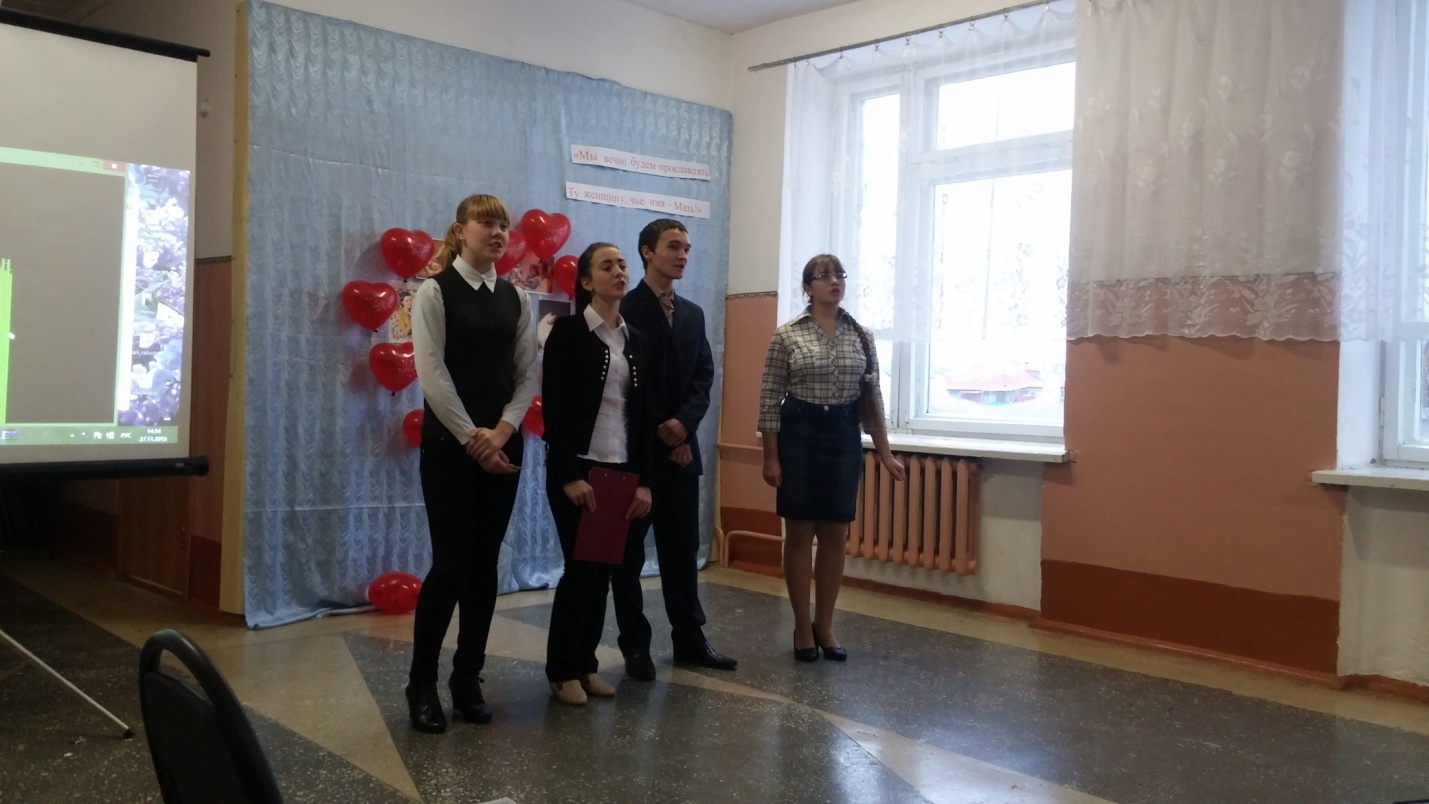 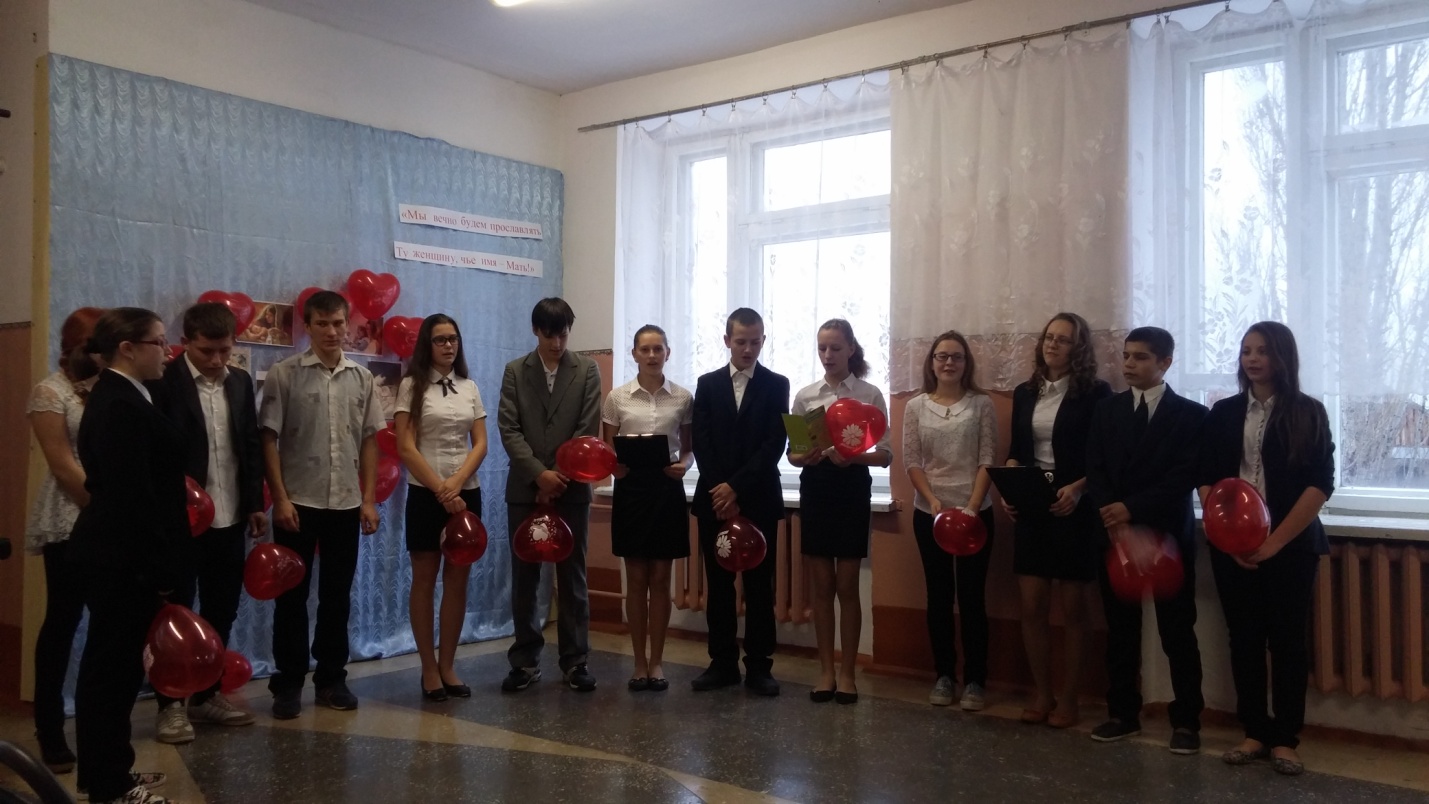 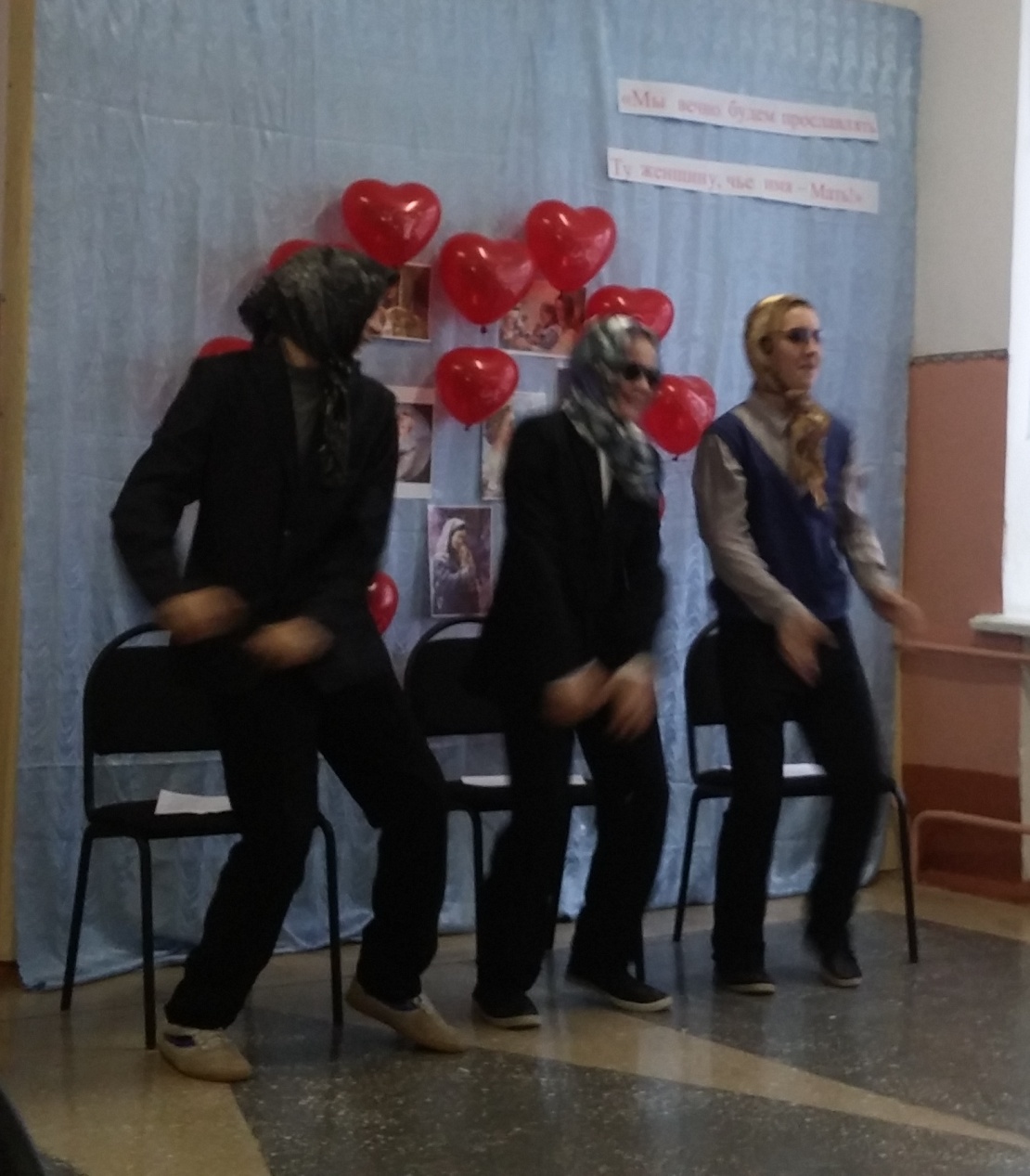 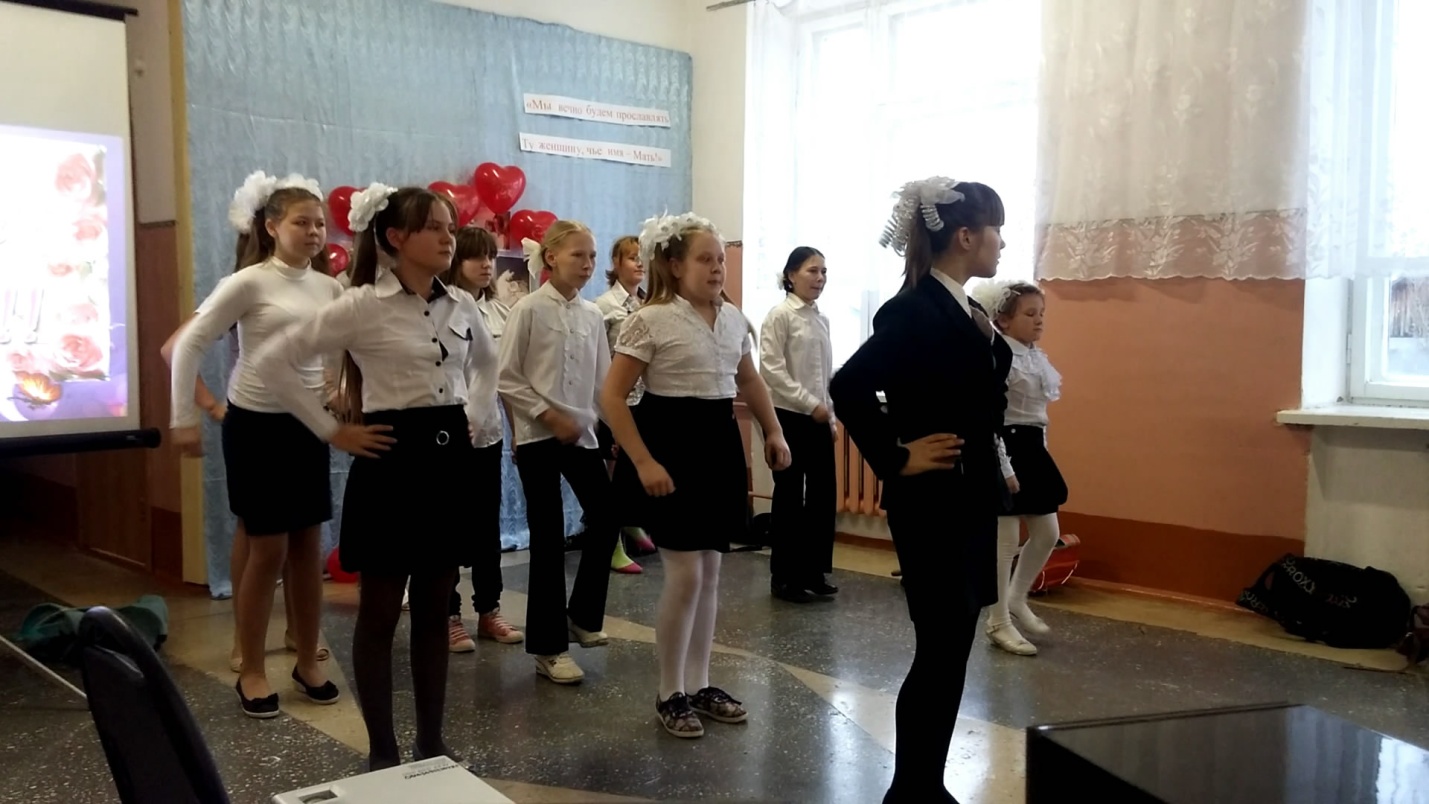 